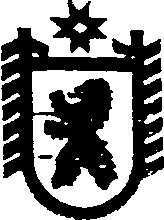 Российская ФедерацияРеспублика КарелияСовет Валдайского сельского поселения XXV  СЕССИЯ      I     СОЗЫВАРЕШЕНИЕот 29 апреля 2008 года   № 75                                                                    п ВалдайО внесении изменения в Положение о порядке проведения публичных слушаний в муниципальном образовании«Валдайское сельское поселение»            С целью приведения Положения о порядке проведения публичных слушаний в муниципальном образовании «Валдайское сельское поселение» в соответствие с действующим законодательством, Совет Валдайского сельского поселения  РЕШИЛ:	1.Внести в Положение о порядке проведения публичных слушаний в муниципальном образовании «Валдайское сельское поселение», утвержденное решением II сессии Совета Валдайского сельского поселения I созыва от 03 ноября 2005 года № 2, следующее изменение:	Пункт 1 части 2 статьи 2 изложить в новой редакции:"	1)проект Устава, а также проект муниципального правового акта о внесении изменений и дополнений в данный устав, кроме случаев, когда изменения в устав вносятся исключительно в целях приведения закрепляемых в уставе вопросов местного значения и полномочий по их решению в соответствие с Конституцией Российской Федерации, федеральными законами"Пункт 3 части 2 статьи 2 дополнить словами:" вопросы изменения одного вида разрешенного использования земельных участков и объектов капитального строительства на другой вид такого использования при отсутствии утвержденных правил землепользования и застройки"2.Обнародовать настоящее решение путем размещения его на бумажном носителе в местах массового посещения населения: в учреждениях и предприятиях.	п Валдай: библиотека, школа, больница, почта, контора "Производство Валдай" ООО "Северное ЛЗК" 	п Вожмогора: библиотека, магазин	п.Полга: библиотека, почтап. Вожмоозеро: магазин	3...Настоящее решение вступает в силу с момента обнародования	ГлаваВалдайского сельского поселения                                        В.М.Забава